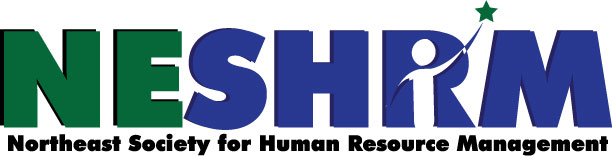 26th Annual Human Resource ConferenceWednesday, September 21st, 2022University of Maine at Presque Isle181 Main Street Presque Isle, Maine8:00AM - 8:30AM		Registration8:30AM – 8:45AM		Welcome by NESHRM President Danielle Cyr8:45AM - 10:15AM		“Disability Inclusion as a Resource to Workforce Challenges”				Chris Hynes & Susan Gatti				Maine Medical Center Department of Vocational Rehab10:15AM – 10:30AM		15 Minute Break Sponsored by Manpower10:30AM – 12:00PM		“Diversity, Equity & Inclusion in Hiring” Anne-Marie L. Storey, Esq.Rudman & Winchell12:00PM – 1:00PM		Lunch and Visit Vendors1:00PM – 2:00PM		“In Our Own Voice” National Alliance on Mental Illness2:00PM – 2:15PM		15 Minute Break Sponsored by TEMPO Employment Services2:15PM – 3:30PM		“Employee Assistance Program Benefits”				Karen RylaRETURN REGISTRATION WITH NON-REFUNDABLE PAYMENT BY SEPT. 7THMail to NESHRM, PO Box 1572, Presque Isle, ME  04769 REGISTRATION FORM		$99/person OR $95/person for Multiple Attendees 		     ORGANIZATION:MAILING ADDRESS:PHONE:NAME OF ATTENDEE(s):EMAIL ADDRESS(s):TO PAY ONLINE VISIT neshrm.shrm.org & EMAIL THIS REGISTRATION FORM TO:julie.doody@aroostookaging.org